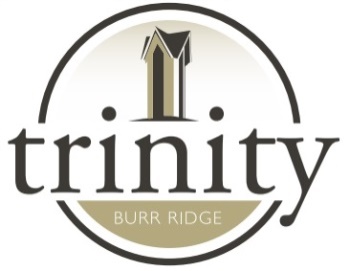 2018-2019  Grades 5-8WEDNESDAY ELECTIVE CLASSPlease respond by Fast Direct message to the main office no later than July 25, 2018 with student’s name, grade, first & second choices. Or you can drop off the form at the office before noon on 7/25/18. Space is limited for Journalism class.  A lottery will be drawn on Wednesday, August 8thPlease denote 1st and 2nd choice with the numbers 1 and 2____	Ablaze Choir – Mrs. Wendte (Great America Trip)____	Music History/Appreciation Class – Mr. Hammes & Miss Kumke____	Journalism – Mrs. Hansen (school news, TV announcements, yearbook) If you have a question about a course, please contact the teachers listed.Student name:  _________________________________		Grade:  _______				(please print)______________________________		______________________________	(Parent Signature)					(Student Signature)For office use only.  Date received ______________ Class assigned: ____________________